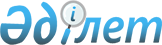 О районном бюджете на 2024-2026 годыРешение Сарыагашского районного маслихата Туркестанской области от 20 декабря 2023 года № 12-86-VIII
      Примечание ИЗПИ!
      Настоящее решение вводится в действие с 01.01.2024.
      В соответствии с пунктом 2 статьи 9, пунктом 2 статьи 75 Бюджетного кодекса Республики Казахстан, подпунктом 1) пункта 1 статьи 6 Закона Республики Казахстан "О местном государственном управлении и самоуправлении в Республике Казахстан" и решением Туркестанского областного маслихата от 13 декабря 2022 года № 7/85-VІII "Об областном бюджете на 2024-2026 годы", Сарыагашский районный маслихат РЕШИЛ:
      1. Утвердить районный бюджет Сарыагашского района на 2024-2026 годы согласно приложениям 1, 2 и 3 соответственно, в том числе на 2024 год в следующих объемах:
      1)доходы – 18 986 078 тысяч тенге:
      налоговые поступления – 6 718 491 тысяч тенге;
      неналоговые поступления – 5 050 тысяч тенге;
      поступления от продажи основного капитала – 0 тенге;
      поступления трансфертов – 12 262 537 тысяч тенге;
      2)затраты – 19 604 713 тысяч тенге;
      3)чистое бюджетное кредитование – 106 160 тысяч тенге: 
      бюджетные кредиты – 184 600 тысяч тенге;
      погашение бюджетных кредитов – 78 440 тысяч тенге;
      4)сальдо по операциям с финансовыми активами – 0 тенге:
      приобретение финансовых активов – 0 тенге;
      поступления от продажи финансовых активов государства – 0 тенге;
      5)дефицит (профицит) бюджета – -724 795 тысяч тенге;
      6)финансирование дефицита (использование профицита) бюджета – 724 795 тысяч тенге:
      поступление займов – 770 401 тысяч тенге;
      погашение займов – 78 440 тысяч тенге;
      используемые остатки бюджетных средств – 32 834 тысяч тенге.
      Сноска. Пункт 1 в редакции решения  Сарыагашского районного маслихата Туркестанской области от 24.04.2024 № 17-129-VIII (вводится в действие с 01.01.2024).


      2. Установить на 2024 год норматив распределенияпо корпоративному подоходному налогу с юридических лиц, за исключением поступлений от субъектов крупного предпринимательства и организаций нефтяного сектора, в бюджет района в размере 50 процентов, в областной бюджет 50 процентов;
      по индивидуальному подоходному налогу с доходов, облагаемых у источника выплаты, в бюджет района в размере 49 процентов, в областной бюджет 51 процентов;
      по индивидуальному подоходному налогу с доходов иностранных граждан, не облагаемых у источника выплаты, в бюджет района в размере 42,3 процентов, в областной бюджет 57,7 процентов;
      по социальному налогу в бюджет района 47,3 процентов, в областной бюджет 52,7 процентов.
      Сноска. Пункт 2 в редакции решения  Сарыагашского районного маслихата Туркестанской области от 24.04.2024 № 17-129-VIII (вводится в действие с 01.01.2024).


      3. Установить объем бюджетных изъятий из районного бюджета в областной бюджет на 2024 год в сумме – 1 334 371 тысяч тенге.
      4. Предусмотреть на 2024 год размер субвенций, передаваемых из районного бюджета бюджетам поселка и сельских округов в общей сумме 290 572,0 тысяч тенге:
      сельский округ Жемисти 28 080,0 тысяч тенге;
      сельский округКызылжар 26 049,0 тысяч тенге;
      сельский округ Дарбаза 31 212,0 тысяч тенге;
      сеьский округ Жыбек жолы 711,0 тысяч тенге;
      сельский округ Дербисек 18 523,0 тысяч тенге;
      сельский округ Куркелес 5 104,0 тысяч тенге;
      сельский округ Акжар 26 483,0 тысяч тенге;
      сельский округКабланбек 7 209,0 тысяч тенге;
      сельский округ Тегисшил 38 094,0 тысяч тенге;
      сельский округ Жилга 29 695,0 тысяч тенге;
      сельский округ Коктерек 3 026,0 тысяч тенге;
      сельский округ Жарты тобе 41 087,0 тысяч тенге;
      сельский округАлимтау 35 299,0 тысяч тенге.
      5. Утвердить резерв местного исполнительного органа района на 2024 год в сумме 120 000 тысяч тенге.
      6. Утвердить согласно приложению 4 перечень бюджетных программ развития, направленных в 2024 году на реализацию бюджетных инвестиционных проектов (программ) и на формирование или увеличение уставного капитала юридических лиц, в разрезе бюджетных программ.
      7. Настоящее решение вводится в действие с 1 января 2024 года. Районный бюджет на 2024 год
      Сноска. Приложение 1 в редакции решения  Сарыагашского районного маслихата Туркестанской области от 24.04.2024 № 17-129-VIII (вводится в действие с 01.01.2024). Районный бюджет на 2025 год Районный бюджет на 2026 год Перечень бюджетных программ развития, направленных в 2024 году на реализацию бюджетных инвестиционных проектов (программ) и на формирование или увеличение уставного капитала юридических лиц, в разрезе бюджетных программ
					© 2012. РГП на ПХВ «Институт законодательства и правовой информации Республики Казахстан» Министерства юстиции Республики Казахстан
				
      Председатель районного маслихата

С. Таскулов
Приложение 1 к решению
Сарыагашского районного
маслихата от 20 декабря
2023 года № 12-86-VIII
Категория
Категория
Категория
Категория
Категория
Сумма тысяч тенге
Класс
Класс
Класс
Класс
Сумма тысяч тенге
Подкласс
Подкласс
Подкласс
Сумма тысяч тенге
Наименование
Наименование
Сумма тысяч тенге
1. Доходы
1. Доходы
18 986 078
1
Налоговые поступления
Налоговые поступления
6 718 491
01
Подоходный налог
Подоходный налог
2 672 297
1
Корпоративный подоходный налог
Корпоративный подоходный налог
485 310
2
Индивидуальный подоходный налог
Индивидуальный подоходный налог
2 186 987
03
Социальный налог
Социальный налог
1 736 853
1
Социальный налог
Социальный налог
1 736 853
04
Hалоги на собственность
Hалоги на собственность
1 456 000
1
Hалоги на имущество
Hалоги на имущество
1 456 000
05
Внутренние налоги на товары, работы и услуги
Внутренние налоги на товары, работы и услуги
148 663
2
Акцизы
Акцизы
112 528
4
Сборы за ведение предпринимательской и профессиональной деятельности
Сборы за ведение предпринимательской и профессиональной деятельности
36 135
08
Обязательные платежи, взимаемые за совершение юридически значимых действий и (или) выдачу документов уполномоченными на то государственными органами или должностными лицами
Обязательные платежи, взимаемые за совершение юридически значимых действий и (или) выдачу документов уполномоченными на то государственными органами или должностными лицами
704 678
1
Государственная пошлина
Государственная пошлина
704 678
2
Неналоговые поступления
Неналоговые поступления
5 050
01
Доходы от государственной собственности
Доходы от государственной собственности
5 050
5
Доходы от аренды имущества, находящегося в государственной собственности
Доходы от аренды имущества, находящегося в государственной собственности
5 050
3
Поступления от продажи основного капитала
Поступления от продажи основного капитала
0
4
Поступления трансфертов
Поступления трансфертов
12 262 537
01
Трансферты из нижестоящих органов государственного управления
Трансферты из нижестоящих органов государственного управления
91 172
3
Трансферты из бюджетов городов районного значения, сел, поселков, сельских округов
Трансферты из бюджетов городов районного значения, сел, поселков, сельских округов
91 172
02
Трансферты из вышестоящих органов государственного управления
Трансферты из вышестоящих органов государственного управления
12 171 365
2
Трансферты из областного бюджета
Трансферты из областного бюджета
12 171 365
Функциональная группа
Функциональная группа
Функциональная группа
Функциональная группа
Функциональная группа
Сумма
тысяч тенге
Функциональная подгруппа
Функциональная подгруппа
Функциональная подгруппа
Функциональная подгруппа
Сумма
тысяч тенге
Администратор бюджетных программ
Администратор бюджетных программ
Администратор бюджетных программ
Сумма
тысяч тенге
Программа
Программа
Сумма
тысяч тенге
Наименование
Сумма
тысяч тенге
2. Затраты
19 604 713
01
Государственные услуги общего характера
504 122
1
Представительные, исполнительные и другие органы, выполняющие общие функции государственного управления
323 673
112
Аппарат маслихата района (города областного значения)
58 581
001
Услуги по обеспечению деятельности маслихата района (города областного значения)
55 350
003
Капитальные расходы государственного органа
3 231
122
Аппарат акима района (города областного значения)
265 092
001
Услуги по обеспечению деятельности акима района (города областного значения)
243 401
003
Капитальные расходы государственного органа
21 691
2
Финансовая деятельность
9 125
459
Отдел экономики и финансов района (города областного значения)
9 125
003
Проведение оценки имущества в целях налогообложения
5 356
010
Приватизация, управление коммунальным имуществом, постприватизационная деятельность и регулирование споров, связанных с этим
3 769
9
Прочие государственные услуги общего характера
171 324
454
Отдел предпринимательства и сельского хозяйства района (города областного значения)
95 668
001
Услуги по реализации государственной политики на местном уровне в области развития предпринимательства и сельского хозяйства
91 958
007
Капитальные расходы государственного органа
3 710
459
Отдел экономики и финансов района (города областного значения)
75 656
001
Услуги по реализации государственной политики в области формирования и развития экономической политики, государственного планирования, исполнения бюджета и управления коммунальной собственностью района (города областного значения)
60 009
015
Капитальные расходы государственного органа
124
113
Целевые текущие трансферты нижестоящим бюджетам
15 523
02
Оборона
139 634
1
Военные нужды
32 788
122
Аппарат акима района (города областного значения)
32 788
005
Мероприятия в рамках исполнения всеобщей воинской обязанности
32 788
2
Организация работы по чрезвычайным ситуациям
106 846
122
Аппарат акима района (города областного значения)
106 846
006
Предупреждение и ликвидация чрезвычайных ситуаций масштаба района (города областного значения)
94 123
007
Мероприятия по профилактике и тушению степных пожаров районного (городского) масштаба, а также пожаров в населенных пунктах, в которых не созданы органы государственной противопожарной службы
12 723
03
Общественный порядок, безопасность, правовая, судебная, уголовно-исполнительная деятельность
23 382
9
Прочие услуги в области общественного порядка и безопасности
23 382
485
Отдел пассажирского транспорта и автомобильных дорог района (города областного значения)
23 382
021
Обеспечение безопасности дорожного движения в населенных пунктах
23 382
06
Социальная помощь и социальное обеспечение
3 004 153
1
Социальное обеспечение
1 353 956
451
Отдел занятости и социальных программ района (города областного значения)
1 353 956
005
Государственная адресная социальная помощь
1 353 956
2
Социальная помощь и социальное обеспечение
1 579 220
451
Отдел занятости и социальных программ района (города областного значения)
1 579 220
004
Оказание социальной помощи на приобретение топлива специалистам здравоохранения, образования, социального обеспечения, культуры, спорта и ветеринарии в сельской местности в соответствии с законодательством Республики Казахстан
41 170
006
Оказание жилищной помощи 
34 650
007
Социальная помощь отдельным категориям нуждающихся граждан по решениям местных представительных органов
259 362
010
Материальное обеспечение детей-инвалидов, воспитывающихся и обучающихся на дому
19 112
014
Оказание социальной помощи нуждающимся гражданам на дому
166 284
015
Территориальные центры социального обслуживания пенсионеров и инвалидов
107 738
017
Обеспечение нуждающихся инвалидов обязательными гигиеническими средствами и предоставление услуг специалистами жестового языка, индивидуальными помощниками в соответствии с индивидуальной программой реабилитации инвалида
950 904
9
Прочие услуги в области социальной помощи и социального обеспечения
70 977
451
Отдел занятости и социальных программ района (города областного значения)
70 977
001
Услуги по реализации государственной политики на местном уровне в области обеспечения занятости и реализации социальных программ для населения
64 353
011
Оплата услуг по зачислению, выплате и доставке пособий и других социальных выплат
5 534
021
Капитальные расходы государственного органа
1 090
7
Жилищно-коммунальное хозяйство
7 868 415
1
Жилищное хозяйство
3 213 162
463
Отдел земельных отношений района (города областного значения)
403 407
016
Получение земельных участков для государственных нужд
403 407
472
Отдел строительства, архитектуры и градостроительства района (города областного значения)
1 980 180
004
Проектирование, развитие и (или) обустройство инженерно-коммуникационной инфраструктуры
724 096
098
Приобретение жилья коммунального жилищного фонда
1 256 084
497
Отдел жилищно-коммунального хозяйства района (города областного значения)
829 575
001
Услуги по реализации государственной политики на местном уровне в области жилищно-коммунального хозяйства
149 292
032
Капитальные расходы подведомственных государственных учреждений и организаций
155 504
113
Целевые текущие трансферты нижестоящим бюджетам
524 779
2
Коммунальное хозяйство
4 550 174
497
Отдел жилищно-коммунального хозяйства района (города областного значения)
4 550 174
016
Функционирование системы водоснабжения и водоотведения
195 544
027
Организация эксплуатации газовых сетей, находящихся в коммунальной собственности района (города областного значения)
3 410
028
Развитие коммунального хозяйства
324 195
029
Развитие системы водоснабжения и водоотведения
217 719
058
Развитие системы водоснабжения и водоотведения в сельских населенных пунктах
3 809 306
3
Благоустройство населенных пунктов
105 079
497
Отдел жилищно-коммунального хозяйства района (города областного значения)
105 079
025
Освещение улиц в населенных пунктах
45 150
035
Благоустройство и озеленение населенных пунктов
59 929
8
Культура, спорт, туризм и информационное пространство
1 191 922
1
Деятельность в области культуры
559 856
457
Отдел культуры, развития языков, физической культуры и спорта района (города областного значения)
559 856
003
Поддержка культурно-досуговой работы
559 856
2
Спорт
25 838
457
Отдел культуры, развития языков, физической культуры и спорта района (города областного значения)
25 838
009
Проведение спортивных соревнований на районном (города областного значения) уровне
10 725
010
Подготовка и участие членов сборных команд района (города областного значения) по различным видам спорта на областных спортивных соревнованиях
15 113
3
Информационное пространство
418 834
456
Отдел внутренней политики района (города областного значения)
78 105
002
Услуги по проведению государственной информационной политики
78 105
457
Отдел культуры, развития языков, физической культуры и спорта района (города областного значения)
340 729
006
Функционирование районных (городских) библиотек
305 123
007
Развитие государственного языка и других языков народа Казахстана
35 606
9
Прочие услуги по организации культуры, спорта, туризма и информационного пространства
187 394
456
Отдел внутренней политики района (города областного значения)
148 797
001
Услуги по реализации государственной политики на местном уровне в области информации, укрепления государственности и формирования социального оптимизма граждан
62 973
003
Реализация мероприятий в сфере молодежной политики
84 024
006
Капитальные расходы государственного органа
1 800
457
Отдел культуры, развития языков, физической культуры и спорта района (города областного значения)
38 597
001
Услуги по реализации государственной политики на местном уровне в области культуры, развития языков физической культуры и спорта 
29 402
014
Капитальные расходы государственного органа
1 940
032
Капитальные расходы подведомственных государственных учреждений и организаций
7 255
9
Топливно-энергетический комплекс и недропользование
657 253
9
Прочие услуги в области топливно-энергетического комплекса и недропользования
657 253
497
Отдел жилищно-коммунального хозяйства района (города областного значения)
657 253
038
Развитие газотранспортной системы
657 253
10
Сельское, водное, лесное, рыбное хозяйство, особо охраняемые природные территории, охрана окружающей среды и животного мира, земельные отношения
83 342
6
Земельные отношения
51 206
463
Отдел земельных отношений района (города областного значения)
51 206
001
Услуги по реализации государственной политики в области регулирования земельных отношений на территории района (города областного значения)
38 279
003
Земельно-хозяйственное устройство населенных пунктов
9 902
007
 Капитальные расходы государственного органа 
3 025
9
Прочие услуги в области сельского, водного, лесного, рыбного хозяйства, охраны окружающей среды и земельных отношений
32 136
459
Отдел экономики и финансов района (города областного значения)
32 136
099
Реализация мер по оказанию социальной поддержки специалистов
32 136
11
Промышленность, архитектурная, градостроительная и строительная деятельность
71 306
2
Архитектурная, градостроительная и строительная деятельность
71 306
472
Отдел строительства, архитектуры и градостроительства района (города областного значения)
71 306
001
Услуги по реализации государственной политики на местном уровне в области строительства, архитектуры и градостроительства на местном уровне
66 805
013
Разработка схем градостроительного развития территории района, генеральных планов городов районного (областного) значения, поселков и иных сельских населенных пунктов
4 501
12
Транспорт и коммуникации
761 893
1
Автомобильный транспорт
711 866
485
Отдел пассажирского транспорта и автомобильных дорог района (города областного значения)
711 866
023
Обеспечение функционирования автомобильных дорог
388 609
045
Капитальный и средний ремонт автомобильных дорог районного значения и улиц населенных пунктов
323 257
9
Прочие услуги в сфере транспорта и коммуникаций
50 027
485
Отдел пассажирского транспорта и автомобильных дорог района (города областного значения)
50 027
001
Услуги по реализации государственной политики на местном уровне в области пассажирского транспорта и автомобильных дорог
26 459
037
Субсидирование пассажирских перевозок по социально значимым городским (сельским), пригородным и внутрирайонным сообщениям
23 568
13
Прочие
3 530 766
9
Прочие
3 530 766
459
Отдел экономики и финансов района (города областного значения)
120 000
9
012
Резерв местного исполнительного органа района (города областного значения) 
120 000
472
Отдел строительства, архитектуры и градостроительства района (города областного значения)
1 830 179
079
Развитие социальной и инженерной инфраструктуры в сельских населенных пунктах в рамках проекта "Ауыл-Ел бесігі"
1 830 179
485
Отдел пассажирского транспорта и автомобильных дорог района (города областного значения)
1 287 641
052
Реализация мероприятий по социальной и инженерной инфраструктуре в сельских населенных пунктах в рамках проекта "Ауыл-Ел бесігі"
1 287 641
497
Отдел жилищно-коммунального хозяйства района (города областного значения)
292 946
079
Развитие социальной и инженерной инфраструктуры в сельских населенных пунктах в рамках проекта "Ауыл-Ел бесігі"
292 946
14
Обслуживание долга
91
1
Обслуживание долга
91
459
Отдел экономики и финансов района (города областного значения)
91
021
Обслуживание долга местных исполнительных органов по выплате вознаграждений и иных платежей по займам из областного бюджета
91
15
Трансферты
1 768 434
1
Трансферты
1 768 434
459
Отдел экономики и финансов района (города областного значения)
1 768 434
006
Возврат неиспользованных (недоиспользованных) целевых трансфертов
42
007
Бюджетные изъятия
1 334 371
024
Целевые текущие трансферты из нижестоящего бюджета на возмещение затрат вышестоящего бюджета в связи с изменением законодательства
142 973
038
Субвенции
290 572
054
Возврат сумм неиспользованных (недоиспользованных) целевых трансфертов, выделенных из республиканского бюджета за счет целевого трансферта из Национального фонда Республики Казахстан
476
3. Чистое бюджетное кредитование
106 160
Бюджетные кредиты
184 600
10
Сельское, водное, лесное, рыбное хозяйство, особо охраняемые природные территории, охрана окружающей среды и животного мира, земельные отношения
184 600
9
Прочие услуги в области сельского, водного, лесного, рыбного хозяйства, охраны окружающей среды и земельных отношений
184 600
459
Отдел экономики и финансов района (города областного значения)
184 600
018
Бюджетные кредиты для реализации мер социальной поддержки специалистов
184 600
Категория
Категория
Категория
Категория
Категория
Сумма тысяч тенге
Класс
Класс
Класс
Класс
Сумма тысяч тенге
Подкласс
Подкласс
Подкласс
Сумма тысяч тенге
Наименование
Сумма тысяч тенге
5
Погашение бюджетных кредитов
78 440
01
Погашение бюджетных кредитов
78 440
1
Погашение бюджетных кредитов, выданных из государственного бюджета
78 440
4. Сальдо по операциям с финансовыми активами
0
приобретение финансовых активов
0
поступления от продажи финансовых активов государства
0
5. Дефицит (профицит) бюджета
-724 795
6. Финансирование дефицита (использование профицита) бюджета
724 795
Поступление займов
770 401
Категория
Категория
Категория
Категория
Категория
Сумма тысяч тенге
Класс
Класс
Класс
Класс
Сумма тысяч тенге
Подкласс
Подкласс
Подкласс
Сумма тысяч тенге
Наименование
Сумма тысяч тенге
7
Поступления займов
770 401
01
Внутренние государственные займы
770 401
2
Договоры займа
770 401
16
Погашение займов
78 440
1
Погашение займов
78 440
459
Отдел экономики и финансов района (города областного значения)
78 440
005
Погашение долга местного исполнительного органа перед вышестоящим бюджетом
78 440
Категория
Категория
Категория
Категория
Категория
Сумма тысяч тенге
Класс
Класс
Класс
Класс
Сумма тысяч тенге
Подкласс
Подкласс
Подкласс
Сумма тысяч тенге
Наименование
Сумма тысяч тенге
8
Используемые остатки бюджетных средств
32 834
01
Остатки бюджетных средств
32 834
1
Свободные остатки бюджетных средств
32 834Приложение 2 к решению
Сарыагашского районного
маслихата от 20 декабря
2023 года № 12-86-VIII
Категория
Категория
Категория
Категория
Категория
Сумма тысяч тенге
Класс
Класс
Класс
Класс
Сумма тысяч тенге
Подкласс
Подкласс
Сумма тысяч тенге
Наименование
Сумма тысяч тенге
1. Доходы
6 624 682
1
Налоговые поступления
6 624 682
01
01
Подоходный налог
2 561 728
1
Корпоративный подоходный налог
354 770
2
Индивидуальный подоходный налог
2 206 958
03
03
Социальный налог
1 676 155
1
Социальный налог
1 676 155
04
04
Hалоги на собственность
1 460 550
1
Hалоги на имущество
1 460 550
05
05
Внутренние налоги на товары, работы и услуги
186 335
2
Акцизы
153 296
4
Сборы за ведение предпринимательской и профессиональной деятельности
33 039
07
07
Другие налоги
2
1
Другие налоги
2
08
08
Обязательные платежи, взимаемые за совершение юридически значимых действий и (или) выдачу документов уполномоченными на то государственными органами или должностными лицами
739 912
1
Государственная пошлина
739 912
2
Неналоговые поступления
0
3
Поступления от продажи основного капитала
0
4
Поступления трансфертов
0
Функциональная группа
Функциональная группа
Функциональная группа
Функциональная группа
Функциональная группа
Сумма
тысяч тенге
Функциональная подгруппа
Функциональная подгруппа
Функциональная подгруппа
Функциональная подгруппа
Сумма
тысяч тенге
Администратор бюджетных программ
Администратор бюджетных программ
Администратор бюджетных программ
Сумма
тысяч тенге
Программа
Программа
Сумма
тысяч тенге
Наименование
Сумма
тысяч тенге
2. Затраты
6 624 682
01
Государственные услуги общего характера
491 580
1
Представительные, исполнительные и другие органы, выполняющие общие функции государственного управления
292 919
112
Аппарат маслихата района (города областного значения)
52 086
001
Услуги по обеспечению деятельности маслихата района (города областного значения)
52 086
122
Аппарат акима района (города областного значения)
240 833
001
Услуги по обеспечению деятельности акима района (города областного значения)
240 833
2
Финансовая деятельность
9 125
459
Отдел экономики и финансов района (города областного значения)
9 125
003
Проведение оценки имущества в целях налогообложения
5 356
010
Приватизация, управление коммунальным имуществом, постприватизационная деятельность и регулирование споров, связанных с этим
3 769
9
Прочие государственные услуги общего характера
189 536
454
Отдел предпринимательства и сельского хозяйства района (города областного значения)
91 110
001
Услуги по реализации государственной политики на местном уровне в области развития предпринимательства и сельского хозяйства
91 110
459
Отдел экономики и финансов района (города областного значения)
98 426
001
Услуги по реализации государственной политики в области формирования и развития экономической политики, государственного планирования, исполнения бюджета и управления коммунальной собственностью района (города областного значения)
60 009
015
Капитальные расходы государственного органа
4 028
113
Целевые текущие трансферты из местных бюджетов
34 389
02
Оборона
157 941
1
Военные нужды
32 788
122
Аппарат акима района (города областного значения)
32 788
005
Мероприятия в рамках исполнения всеобщей воинской обязанности
32 788
2
Организация работы по чрезвычайным ситуациям
125 153
122
Аппарат акима района (города областного значения)
125 153
006
Предупреждение и ликвидация чрезвычайных ситуаций масштаба района (города областного значения)
112 430
007
Мероприятия по профилактике и тушению степных пожаров районного (городского) масштаба, а также пожаров в населенных пунктах, в которых не созданы органы государственной противопожарной службы
12 723
03
Общественный порядок, безопасность, правовая, судебная, уголовно-исполнительная деятельность
23 382
9
Прочие услуги в области общественного порядка и безопасности
23 382
485
Отдел пассажирского транспорта и автомобильных дорог района (города областного значения)
23 382
021
Обеспечение безопасности дорожного движения в населенных пунктах
23 382
06
Социальная помощь и социальное обеспечение
1 112 908
1
Социальное обеспечение
64 590
451
Отдел занятости и социальных программ района (города областного значения)
64 590
005
Государственная адресная социальная помощь
64 590
2
Социальная помощь и социальное обеспечение
978 431
451
Отдел занятости и социальных программ района (города областного значения)
978 431
004
Оказание социальной помощи на приобретение топлива специалистам здравоохранения, образования, социального обеспечения, культуры, спорта и ветеринарии в сельской местности в соответствии с законодательством Республики Казахстан
41 170
006
Оказание жилищной помощи 
34 650
007
Социальная помощь отдельным категориям нуждающихся граждан по решениям местных представительных органов
259 362
010
Материальное обеспечение детей-инвалидов, воспитывающихся и обучающихся на дому
19 112
014
Оказание социальной помощи нуждающимся гражданам на дому
166 284
015
Территориальные центры социального обслуживания пенсионеров и инвалидов
107 738
017
Обеспечение нуждающихся инвалидов обязательными гигиеническими средствами и предоставление услуг специалистами жестового языка, индивидуальными помощниками в соответствии с индивидуальной программой реабилитации инвалида
350 115
9
Прочие услуги в области социальной помощи и социального обеспечения
69 887
451
Отдел занятости и социальных программ района (города областного значения)
69 887
001
Услуги по реализации государственной политики на местном уровне в области обеспечения занятости и реализации социальных программ для населения
64 353
011
Оплата услуг по зачислению, выплате и доставке пособий и других социальных выплат
5 534
7
Жилищно-коммунальное хозяйство
1 036 745
1
Жилищное хозяйство
943 060
497
Отдел жилищно-коммунального хозяйства района (города областного значения)
943 060
001
Услуги по реализации государственной политики на местном уровне в области жилищно-коммунального хозяйства
116 579
032
Капитальные расходы подведомственных государственных учреждений и организаций
78 637
113
Целевые текущие трансферты нижестоящим бюджетам
747 844
3
Благоустройство населенных пунктов
93 685
497
Отдел жилищно-коммунального хозяйства района (города областного значения)
93 685
025
Освещение улиц в населенных пунктах
45 150
035
Благоустройство и озеленение населенных пунктов
48 535
8
Культура, спорт, туризм и информационное пространство
1 166 784
1
Деятельность в области культуры
548 082
457
Отдел культуры, развития языков, физической культуры и спорта района (города областного значения)
548 082
003
Поддержка культурно-досуговой работы
548 082
2
Спорт
25 838
457
Отдел культуры, развития языков, физической культуры и спорта района (города областного значения)
25 838
009
Проведение спортивных соревнований на районном (городе областного значения) уровне
10 725
010
Подготовка и участие членов сборных команд района (города областного значения) по различным видам спорта на областных спортивных соревнованиях
15 113
3
Информационное пространство
416 465
456
Отдел внутренней политики района (города областного значения)
78 105
002
Услуги по проведению государственной информационной политики
78 105
457
Отдел культуры, развития языков, физической культуры и спорта района (города областного значения)
338 360
006
Функционирование районных (городских) библиотек
302 754
007
Развитие государственного языка и других языков народа Казахстана
35 606
9
Прочие услуги по организации культуры, спорта, туризма и информационного пространства
176 399
456
Отдел внутренней политики района (города областного значения)
146 997
001
Услуги по реализации государственной политики на местном уровне в области информации, укрепления государственности и формирования социального оптимизма граждан
62 973
003
Реализация мероприятий в сфере молодежной политики
84 024
457
Отдел культуры, развития языков, физической культуры и спорта района (города областного значения)
29 402
001
Услуги по реализации государственной политики на местном уровне в области культуры, развития языков физической культуры и спорта 
29 402
9
Топливно-энергетический комплекс и недропользование
57 253
9
Прочие услуги в области топливно-энергетического комплекса и недропользования
57 253
497
Отдел жилищно-коммунального хозяйства района (города областного значения)
57 253
038
Развитие газотранспортной системы
57 253
10
Сельское, водное, лесное, рыбное хозяйство, особо охраняемые природные территории, охрана окружающей среды и животного мира, земельные отношения
80 317
6
Земельные отношения
48 181
463
Отдел земельных отношений района (города областного значения)
48 181
001
Услуги по реализации государственной политики в области регулирования земельных отношений на территории района (города областного значения)
38 279
003
Земельно-хозяйственное устройство населенных пунктов
9 902
9
Прочие услуги в области сельского, водного, лесного, рыбного хозяйства, охраны окружающей среды и земельных отношений
32 136
459
Отдел экономики и финансов района (города областного значения)
32 136
099
Реализация мер по оказанию социальной поддержки специалистов
32 136
11
Промышленность, архитектурная, градостроительная и строительная деятельность
55 351
2
Архитектурная, градостроительная и строительная деятельность
55 351
472
Отдел строительства, архитектуры и градостроительства района (города областного значения)
55 351
001
Услуги по реализации государственной политики на местном уровне в области строительства, архитектуры и градостроительства на местном уровне
55 351
12
Транспорт и коммуникации
677 770
1
Автомобильный транспорт
627 743
485
Отдел пассажирского транспорта и автомобильных дорог района (города областного значения)
627 743
023
Обеспечение функционирования автомобильных дорог
322 486
045
Капитальный и средний ремонт автомобильных дорог районного значения и улиц населенных пунктов
305 257
9
Прочие услуги в сфере транспорта и коммуникаций
50 027
485
Отдел пассажирского транспорта и автомобильных дорог района (города областного значения)
50 027
001
Услуги по реализации государственной политики на местном уровне в области пассажирского транспорта и автомобильных дорог
26 459
037
Субсидирование пассажирских перевозок по социально значимым городским (сельским), пригородным и внутрирайонным сообщениям
23 568
13
Прочие
120 000
9
Прочие
 120 000
459
Отдел экономики и финансов района (города областного значения)
120 000
012
Резерв местного исполнительного органа района (города областного значения) 
120 000
14
Обслуживание долга
91
1
Обслуживание долга
91
459
Отдел экономики и финансов района (города областного значения)
91
021
Обслуживание долга местных исполнительных органов по выплате вознаграждений и иных платежей по займам из областного бюджета
91
15
Трансферты
1 644 560
1
Трансферты
1 644 560
459
Отдел экономики и финансов района (города областного значения)
1 644 560
007
Бюджетные изъятия
1 353 988
038
Субвенции
290 572
3. Чистое бюджетное кредитование
-78 440
Бюджетные кредиты
0
Категория
Категория
Категория
Категория
Категория
Сумма тысяч тенге
Класс
Класс
Класс
Класс
Сумма тысяч тенге
Подкласс
Подкласс
Подкласс
Сумма тысяч тенге
Наименование
Сумма тысяч тенге
5
Погашение бюджетных кредитов
78 440
01
Погашение бюджетных кредитов
78 440
1
Погашение бюджетных кредитов, выданных из государственного бюджета
78 440
4. Сальдо по операциям с финансовыми активами
0
приобретение финансовых активов
0
поступления от продажи финансовых активов государства
0
5. Дефицит (профицит) бюджета
78 440
6. Финансирование дефицита (использование профицита) бюджета
-78 440
Поступление займов
0
16
Погашение займов
78 440
1
Погашение займов
78 440
459
Отдел экономики и финансов района (города областного значения)
78 440
005
Погашение долга местного исполнительного органа перед вышестоящим бюджетом
78 440
Категория
Категория
Категория
Категория
Категория
Сумма тысяч тенге
Класс
Класс
Класс
Класс
Сумма тысяч тенге
Подкласс
Подкласс
Подкласс
Сумма тысяч тенге
Наименование
Сумма тысяч тенге
8
Используемые остатки бюджетных средств
0
01
Остатки бюджетных средств
0
1
Свободные остатки бюджетных средств
0Приложение 3 к решению
Сарыагашского районного
маслихата от 20 декабря
2023 года № 12-86-VIII
Категория
Категория
Категория
Категория
Категория
Сумма тысяч тенге
Класс
Класс
Класс
Класс
Сумма тысяч тенге
Подкласс
Подкласс
Подкласс
Сумма тысяч тенге
Наименование
Наименование
Сумма тысяч тенге
1. Доходы
1. Доходы
6 856 545
1
Налоговые поступления
Налоговые поступления
6 856 545
01
Подоходный налог
Подоходный налог
2 651 387
1
Корпоративный подоходный налог
Корпоративный подоходный налог
367 186
2
Индивидуальный подоходный налог
Индивидуальный подоходный налог
2 284 201
03
Социальный налог
Социальный налог
1 734 820
1
Социальный налог
Социальный налог
1 734 820
04
Hалоги на собственность
Hалоги на собственность
1 511 669
1
Hалоги на имущество
Hалоги на имущество
1 511 669
05
Внутренние налоги на товары, работы и услуги
Внутренние налоги на товары, работы и услуги
192 858
2
Акцизы
Акцизы
158 662
4
Сборы за ведение предпринимательской и профессиональной деятельности
Сборы за ведение предпринимательской и профессиональной деятельности
34 196
07
Другие налоги
Другие налоги
2
1
Другие налоги
Другие налоги
2
08
Обязательные платежи, взимаемые за совершение юридически значимых действий и (или) выдачу документов уполномоченными на то государственными органами или должностными лицами
Обязательные платежи, взимаемые за совершение юридически значимых действий и (или) выдачу документов уполномоченными на то государственными органами или должностными лицами
765 809
1
Государственная пошлина
Государственная пошлина
765 809
2
Неналоговые поступления
Неналоговые поступления
0
3
Поступления от продажи основного капитала
Поступления от продажи основного капитала
0
4
Поступления трансфертов
Поступления трансфертов
0
Функциональная группа
Функциональная группа
Функциональная группа
Функциональная группа
Функциональная группа
Сумма
тысяч тенге
Функциональная подгруппа
Функциональная подгруппа
Функциональная подгруппа
Функциональная подгруппа
Сумма
тысяч тенге
Администратор бюджетных программ
Администратор бюджетных программ
Администратор бюджетных программ
Сумма
тысяч тенге
Программа
Программа
Сумма
тысяч тенге
Наименование
Сумма
тысяч тенге
2. Затраты
6 856 545
01
Государственные услуги общего характера
491 580
1
Представительные, исполнительные и другие органы, выполняющие общие функции государственного управления
292 919
112
Аппарат маслихата района (города областного значения)
52 086
001
Услуги по обеспечению деятельности маслихата района (города областного значения)
52 086
122
Аппарат акима района (города областного значения)
240 833
001
Услуги по обеспечению деятельности акима района (города областного значения)
240 833
2
Финансовая деятельность
9 125
459
Отдел экономики и финансов района (города областного значения)
9 125
003
Проведение оценки имущества в целях налогообложения
5 356
010
Приватизация, управление коммунальным имуществом, постприватизационная деятельность и регулирование споров, связанных с этим
3 769
9
Прочие государственные услуги общего характера
189 536
454
Отдел предпринимательства и сельского хозяйства района (города областного значения)
91 110
001
Услуги по реализации государственной политики на местном уровне в области развития предпринимательства и сельского хозяйства
91 110
459
Отдел экономики и финансов района (города областного значения)
98 426
001
Услуги по реализации государственной политики в области формирования и развития экономической политики, государственного планирования, исполнения бюджета и управления коммунальной собственностью района (города областного значения)
60 009
015
Капитальные расходы государственного органа
4 028
113
Целевые текущие трансферты из местных бюджетов
34 389
02
Оборона
157 941
1
Военные нужды
32 788
122
Аппарат акима района (города областного значения)
32 788
005
Мероприятия в рамках исполнения всеобщей воинской обязанности
32 788
2
Организация работы по чрезвычайным ситуациям
125 153
122
Аппарат акима района (города областного значения)
125 153
006
Предупреждение и ликвидация чрезвычайных ситуаций масштаба района (города областного значения)
112 430
007
Мероприятия по профилактике и тушению степных пожаров районного (городского) масштаба, а также пожаров в населенных пунктах, в которых не созданы органы государственной противопожарной службы
12 723
03
Общественный порядок, безопасность, правовая, судебная, уголовно-исполнительная деятельность
23 382
9
Прочие услуги в области общественного порядка и безопасности
23 382
485
Отдел пассажирского транспорта и автомобильных дорог района (города областного значения)
23 382
021
Обеспечение безопасности дорожного движения в населенных пунктах
23 382
06
Социальная помощь и социальное обеспечение
1 112 908
1
Социальное обеспечение
64 590
451
Отдел занятости и социальных программ района (города областного значения)
64 590
005
Государственная адресная социальная помощь
64 590
2
Социальная помощь и социальное обеспечение
978 431
451
Отдел занятости и социальных программ района (города областного значения)
978 431
004
Оказание социальной помощи на приобретение топлива специалистам здравоохранения, образования, социального обеспечения, культуры, спорта и ветеринарии в сельской местности в соответствии с законодательством Республики Казахстан
41 170
006
Оказание жилищной помощи 
34 650
007
Социальная помощь отдельным категориям нуждающихся граждан по решениям местных представительных органов
259 362
010
Материальное обеспечение детей-инвалидов, воспитывающихся и обучающихся на дому
19 112
014
Оказание социальной помощи нуждающимся гражданам на дому
166 284
015
Территориальные центры социального обслуживания пенсионеров и инвалидов
107 738
017
Обеспечение нуждающихся инвалидов обязательными гигиеническими средствами и предоставление услуг специалистами жестового языка, индивидуальными помощниками в соответствии с индивидуальной программой реабилитации инвалида
350 115
9
Прочие услуги в области социальной помощи и социального обеспечения
69 887
451
Отдел занятости и социальных программ района (города областного значения)
69 887
001
Услуги по реализации государственной политики на местном уровне в области обеспечения занятости и реализации социальных программ для населения
64 353
011
Оплата услуг по зачислению, выплате и доставке пособий и других социальных выплат
5 534
7
Жилищно-коммунальное хозяйство
1 036 745
1
Жилищное хозяйство
943 060
497
Отдел жилищно-коммунального хозяйства района (города областного значения)
943 060
001
Услуги по реализации государственной политики на местном уровне в области жилищно-коммунального хозяйства
116 579
032
Капитальные расходы подведомственных государственных учреждений и организаций
78 637
113
Целевые текущие трансферты нижестоящим бюджетам
747 844
3
Благоустройство населенных пунктов
93 685
497
Отдел жилищно-коммунального хозяйства района (города областного значения)
93 685
025
Освещение улиц в населенных пунктах
45 150
035
Благоустройство и озеленение населенных пунктов
48 535
8
Культура, спорт, туризм и информационное пространство
1 166 784
1
Деятельность в области культуры
548 082
457
Отдел культуры, развития языков, физической культуры и спорта района (города областного значения)
548 082
003
Поддержка культурно-досуговой работы
548 082
2
Спорт
25 838
457
Отдел культуры, развития языков, физической культуры и спорта района (города областного значения)
25 838
009
Проведение спортивных соревнований на районном (городе областного значения) уровне
10 725
010
Подготовка и участие членов сборных команд района (города областного значения) по различным видам спорта на областных спортивных соревнованиях
15 113
3
Информационное пространство
416 465
456
Отдел внутренней политики района (города областного значения)
78 105
002
Услуги по проведению государственной информационной политики
78 105
457
Отдел культуры, развития языков, физической культуры и спорта района (города областного значения)
338 360
006
Функционирование районных (городских) библиотек
302 754
007
Развитие государственного языка и других языков народа Казахстана
35 606
9
Прочие услуги по организации культуры, спорта, туризма и информационного пространства
176 399
456
Отдел внутренней политики района (города областного значения)
146 997
001
Услуги по реализации государственной политики на местном уровне в области информации, укрепления государственности и формирования социального оптимизма граждан
62 973
003
Реализация мероприятий в сфере молодежной политики
84 024
457
Отдел культуры, развития языков, физической культуры и спорта района (города областного значения)
29 402
001
Услуги по реализации государственной политики на местном уровне в области культуры, развития языков физической культуры и спорта 
29 402
9
Топливно-энергетический комплекс и недропользование
57 253
9
Прочие услуги в области топливно-энергетического комплекса и недропользования
57 253
497
Отдел жилищно-коммунального хозяйства района (города областного значения)
57 253
038
Развитие газотранспортной системы
57 253
10
Сельское, водное, лесное, рыбное хозяйство, особо охраняемые природные территории, охрана окружающей среды и животного мира, земельные отношения
80 317
6
Земельные отношения
48 181
463
Отдел земельных отношений района (города областного значения)
48 181
001
Услуги по реализации государственной политики в области регулирования земельных отношений на территории района (города областного значения)
38 279
003
Земельно-хозяйственное устройство населенных пунктов
9 902
9
Прочие услуги в области сельского, водного, лесного, рыбного хозяйства, охраны окружающей среды и земельных отношений
32 136
459
Отдел экономики и финансов района (города областного значения)
32 136
099
Реализация мер по оказанию социальной поддержки специалистов
32 136
11
Промышленность, архитектурная, градостроительная и строительная деятельность
55 351
2
Архитектурная, градостроительная и строительная деятельность
55 351
472
Отдел строительства, архитектуры и градостроительства района (города областного значения)
55 351
001
Услуги по реализации государственной политики на местном уровне в области строительства, архитектуры и градостроительства на местном уровне
55 351
12
Транспорт и коммуникации
909 633
1
Автомобильный транспорт
859 606
485
Отдел пассажирского транспорта и автомобильных дорог района (города областного значения)
859 606
023
Обеспечение функционирования автомобильных дорог
322 486
045
Капитальный и средний ремонт автомобильных дорог районного значения и улиц населенных пунктов
537 120
9
Прочие услуги в сфере транспорта и коммуникаций
50 027
485
Отдел пассажирского транспорта и автомобильных дорог района (города областного значения)
50 027
001
Услуги по реализации государственной политики на местном уровне в области пассажирского транспорта и автомобильных дорог
26 459
037
Субсидирование пассажирских перевозок по социально значимым городским (сельским), пригородным и внутрирайонным сообщениям
23 568
13
Прочие
120 000
9
Прочие
 120 000
459
Отдел экономики и финансов района (города областного значения)
120 000
012
Резерв местного исполнительного органа района (города областного значения) 
120 000
14
Обслуживание долга
91
1
Обслуживание долга
91
459
Отдел экономики и финансов района (города областного значения)
91
021
Обслуживание долга местных исполнительных органов по выплате вознаграждений и иных платежей по займам из областного бюджета
91
15
Трансферты
1 644 560
1
Трансферты
1 644 560
459
Отдел экономики и финансов района (города областного значения)
1 644 560
007
Бюджетные изъятия
1 353 988
038
Субвенции
290 572
3. Чистое бюджетное кредитование
-78 440
Бюджетные кредиты
0
Категория
Категория
Категория
Категория
Категория
Сумма тысяч тенге
Класс
Класс
Класс
Класс
Сумма тысяч тенге
Подкласс
Подкласс
Подкласс
Сумма тысяч тенге
Наименование
Сумма тысяч тенге
5
Погашение бюджетных кредитов
78 440
01
Погашение бюджетных кредитов
78 440
1
Погашение бюджетных кредитов, выданных из государственного бюджета
78 440
4. Сальдо по операциям с финансовыми активами
0
приобретение финансовых активов
0
поступления от продажи финансовых активов государства
0
5. Дефицит (профицит) бюджета
78 440
6. Финансирование дефицита (использование профицита) бюджета
-78 440
Поступление займов
0
16
Погашение займов
78 440
1
Погашение займов
78 440
459
Отдел экономики и финансов района (города областного значения)
78 440
005
Погашение долга местного исполнительного органа перед вышестоящим бюджетом
78 440
Категория
Категория
Категория
Категория
Категория
Сумма тысяч тенге
Класс
Класс
Класс
Класс
Сумма тысяч тенге
Подкласс
Подкласс
Подкласс
Сумма тысяч тенге
Наименование
Сумма тысяч тенге
8
Используемые остатки бюджетных средств
0
01
Остатки бюджетных средств
0
1
Свободные остатки бюджетных средств
0Приложение 4 к решению
Сарыагашского районного
маслихата от 20 декабря
2023 года № 12-86-VIII
Функциональная группа
Функциональная группа
Функциональная группа
Функциональная группа
Функциональная группа
Функциональная подгруппа
Функциональная подгруппа
Функциональная подгруппа
Функциональная подгруппа
Администратор бюджетных программ
Администратор бюджетных программ
Администратор бюджетных программ
Программа
Программа
Наименование
2.Затраты
7
Жилищно-коммунальное хозяйство
1
Жилищное хозяйство
472
Отдел строительства, архитектуры и градостроительства района (города областного значения)
004
Проектирование, развитие и (или) обустройство инженерно-коммуникационной инфраструктуры
2
Коммунальное хозяйство
497
Отдел жилищно-коммунального хозяйства района (города областного значения)
028
Развитие коммунального хозяйства
029
Развитие системы водоснабжения и водоотведения
058
Развитие системы водоснабжения и водоотведения в сельских населенных пунктах
8
Культура, спорт, туризм и информационное пространство
1
Деятельность в области культуры
472
Отдел строительства, архитектуры и градостроительства района (города областного значения)
011
Развитие объектов культуры
9
Топливно-энергетический комплекс и недропользование
9
Топливно-энергетического комплекса и прочие услуги в сфере недропользования
497
Отдел жилищно-коммунального хозяйства района (города областного значения)
038
Развитие газотранспортной системы
13
Прочие
9
Прочие
472
Отдел строительства, архитектуры и градостроительства района (города областного значения)
079
Развитие социальной и инженерной инфраструктуры в сельских населенных пунктах в рамках проекта "Ауыл-Ел бесігі"
497
Отдел жилищно-коммунального хозяйства района (города областного значения)
079
Развитие социальной и инженерной инфраструктуры в сельских населенных пунктах в рамках проекта "Ауыл-Ел бесігі"